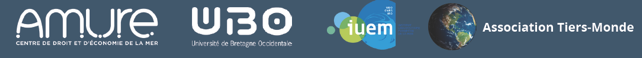 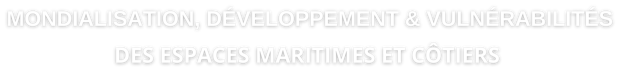 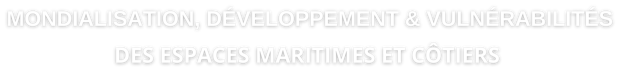 Newsletter 1 ATM Brest 2022Vendredi 17 mars 2022Chère future participante, cher futur participant,1. Nous vous confirmons que les XXXVIIes Journées ATM de Brest se tiendront en présentiel. Elles débuteront le lundi 23 mai à 13h30 et s’achèveront le mercredi 25 mai à 11h30. Elles seront suivies de l’AG d’ATM pour les adhérents puis de la visite du littoral jusque 18h pour ceux qui s’y inscrivent).2. La date limite d’envoi de votre fiche d’inscription et de votre texte complet est fixée au 15 avril.Il sera transmis en fichier word par mail aux deux adresses suivantes :jean-brot@orange.fr et https://atm2022brest.sciencesconf.orgLe volume de référence est de 45 000 signes (espaces inclus), y compris les résumés, les notes, la bibliographie, les annexes, les tableaux et graphiques. Le texte, en style normal, est aligné à gauche, sans retrait de paragraphe, sans césure, sans puce, ni numéro. Il est composé en garamond 11, espace simple, sans marge.Les résumés en français et en anglais (avec titre traduit) ne dépassent pas 700 caractères (espaces inclus). Ils sont accompagnés de mots-clés (français et anglais, 7 au maximum) et de la classification JEL (5 références au maximum).3. Nous vous adressons en pièces jointes :- le bulletin d’inscription (+ mode de paiement) au colloque)- l’adhésion à l’Association Tiers-Monde. Dans l’attente d’avoir le plaisir de vous retrouver à Brest, nous vous souhaitons un très agréable début d’année 2022. Denis Bailly, Abdelhak Nassiri, Mourad Kertous, Hubert Gérardin et Jean BrotVous retrouverez l’ensemble de ces documents et toutes les informations concernant ATM 2021 sur les sites :http://www.mondesendeveloppement.eu, rubrique Association Tiers-Mondehttps://atm2022brest.sciencesconf.org